Norges Brevdueforbund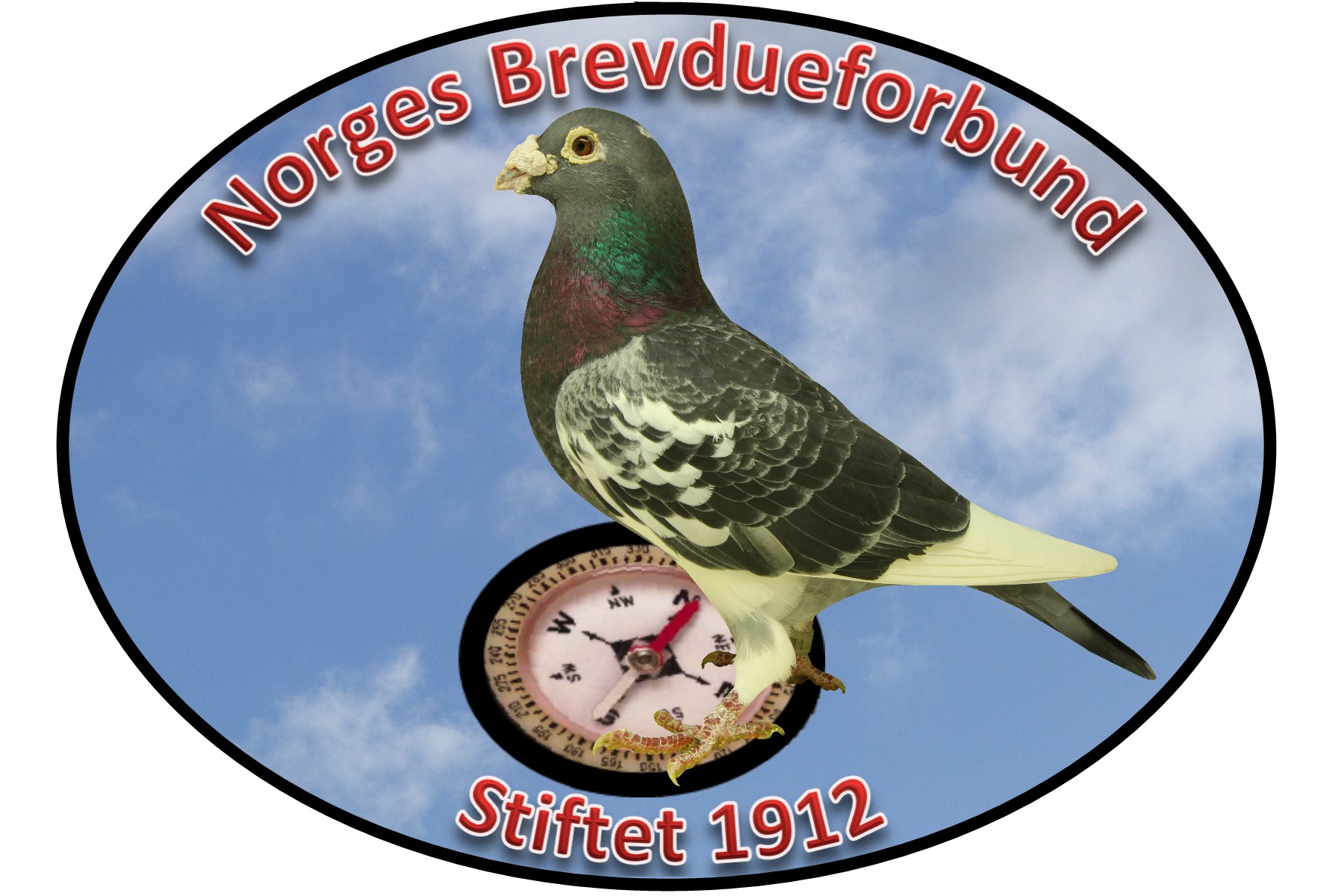 The Norwegian Racing Pigeon FederationFCI Europamesterskap 2018FCI European Championship 2018Eiendomsbevis - Ownership cardStamtavle - PedigreeEiendomsretten av denne dua overføres til arrangøren av FCI Verdensmesterskapet 2018, Det Portugisiske Brevdueforbund.We hereby transfer the ownership of this pigeon to the organizer of the 2018 FCI World Championship, the Portuguese Pigeon Fanciers Federation.Underskrift eier/Signature from breeder:__________________________________________________________                    Duens ringnummer/ ringnumberOppdretter/ BreederAdresse/ AdressPostnr. - sted / postal code & cityLand/ CountryA (Father)A (Grand Father)A (Great grand-father)A (Father)A (Grand Father)U (Great grand-mother)A (Father)U (Grand Mother)A (Great grand-father)A (Father)U (Grand Mother)U (Great grand-mother)U (Mother)A (Grand Father)A (Great grand-father)U (Mother)A (Grand Father)U (Great grand-mother)U (Mother)U (Grand Mother)A (Great grand-father)U (Mother)U (Grand Mother)U (Great grand-mother)